Муниципальное бюджетное учреждение средняя общеобразовательная школа №2 г.Нижний ЛомовОткрытый урок по русскому языку   « Безударные окончания имен существительных»Провела :учитель начальных классов Родникова М.А. ЭтапурокаДеятельность учителя- Здравствуйте ребята. Сегодня у нас урок русского языка.ДеятельностьученикаОрганизационный этап.Словарно-орфографическая минуткаМне хочется, чтобы наш урок получился интересным, полезным, чтобы вы вынесли с урока не только знания, но и хорошее настроение. Вы поможете мне в этом?- Сегодня на уроке мы продолжим работу по изучению тайн русского языка.- А в гости к нам пришла мудрая сова, она пришла со своим советом.Только слова перепутаны местами. Соберите пословицу. «Терпенье и труд к успехам приведут!»                  -Как вы понимаете эту пословицу? -Запишите эту пословицу. Пусть она будет девизом нашего урока. Игра «Собери корзинку».-Что вы видите на доске?-Что объединяет все эти слова?-Какое задание можно придумать с этими словами?-Давайте вспомним, как определить тип склонения?(Выбирается по одному ученику с каждого ряда)-Какая орфограмма пропущена? Объясните.--Какой урожай собрал первый ученик?-Что в корзинках второго ученика?-Какие существительные у третьего ученика?-Какое слово отличается от всех остальных? Назовите его.-Почему оно  здесь?Отвечают на вопросы.На доске- Пишут пословицуСловаОни словарные и все относятся к имени сущ.Распределить по типам склоненияМалина, капуста, картошкаКартофель, кабачок, помидорМорковь, фасоль, осеньОсень.Урожай собирают осенью.Оценка за работу.Этап мотивации и актуализации знаний.  - Ребята,  к нам за помощью обратился  наш друг Сэм. Он тоже, как и мы, осенью собирал урожай на своем участке. Написал даже сочинение об этом. Но он плохо знает правила русского языка и просит у вас помощи. Наступила осень. Пришло время собирать  в огород… урожай картофель, капуста, морковь. Вся моя семья собралась для этого. Все дружно копали картошка, морковка. Мне очень нравятся эти овощи. В морковь, капуста и кабачок много полезных витаминов. Много собрали фасоль. Вот такой у меня богатый урожай. Все ли правильно написал мальчик?  -Почему?- В какой части слова допустил ошибки Сзм?- Поможем ему их исправить?-Сформулируйте, пожалуйста, тему урока-Это новая тема?Давайте поставим себе задачи урока.-Что нам нужно повторить и в чем потренироваться?-Для этого сначала  проведем с вами небольшой «Мозговой штурм»- Изменяемая часть слова … (окончание).- Имя существительное-это… Имена существительные женского и мужского рода, которые в начальной форме имеют окончание  -а или -я относятся … (к 1 склонению).- Постоянный признак имён существительных… (род, тип склонения, - К 3 склонению относятся имена существительные … (женского рода с нулевым окончанием).- Ко 2 склонению относятся … (имена существительные мужского рода с нулевым окончанием и среднего рода с окончанием -о, -е, -ё).- Непостоянные признаки имён существительных… (число и  падеж).- Сколько падежей в русском языке? … (шесть). - Назовите падежи…(именительный, родительный, дательный, винительный, творительный, предложный).-Последний вопрос был про падежи. Давайте вспомним, как их нужно определять.Цель: умение применять знания на практике - определять падежи имен существительных.Игра «Морской бой».Учитель читает словосочетания: 1-бежал по дороге, 2-летел над лесом, 3- сидели у реки, 4-купила мяч, 5-росли в саду, 6-дети играют,7- зашел к бабушке, 8-думал о сестре, 9-взял у друга, 10-выступал перед мамой, 11-зашел к бабушке.- У кого 5 и больше промахов?- Какой вывод вы сделаете для себя? - Кто допустил 3-4 промаха? -Кто допустил 1-2 промаха поднимите руки. -Кто попал во все цели без ошибок, поднимите руки.Что нужно еще знать Сэму, чтобы не допускать ошибки в безударных окончаниях имен существительных?- Назовите по порядку действия, которые следует выполнять, чтобы правильно решать орфографические задачи в безударных окончаниях имён существительных.-Встаньте, у кого на парте 1 шаг алгоритма-2 шаг;-3 шаг;- А теперь посмотрите на доску, все ли мы сказали правильно?1.Поставить слово в начальную форму.2.Определить склонение2. Определить падеж существительного.3. Проверить с помощью слова-опоры («волшебного»)-Какие слова-помощники нужны?(Рука,плечо,грудь)-Почему выбрали именно эти слова-опоры? (ударные окончания)- Получается, по ударному окончанию проверяем безударные, то есть орфограмму.5, 6 предложения сочинения Сэма запишите в тетрадь с комментированием.Ответы на вопрос.-Нет.- Есть ошибки.- В окончании имен сущ.Дети читают и исправляют ошибки.Написание безударных окончаний имен сущ.-Нет. 1)Повторить падежи и падежные вопросы, склонения. 2)Потренироваться в определении  безударных окончаний имён существительных  с помощью проверочных словУ каждого ученика карточка с координатной плоскостью (готовят сами заранее или учитель на листочках в клетку) ученики ставят точку  на пересечении номера словосочетания и названия падежа имени существительного.Самопроверка: каждый проверяет свою карточку, контролер читает правильные ответы: 1- Д.п., 2-Т.п., 3- Р.п., 4- В.п., 5-П.п., 6-И.п., 7-П.п., 8-Р.п., 9-Т.п., 10- Д.п, 11-П .п. Если точка поставлена неверно - зачеркивают ее (это промах).Те, кто допустил промах, делают вывод: им нужно повторить падежи, умение их определять.Если им нужна помощь, то выбирают себе консультанта из класса (из числа тех ребят, которые справились с заданием без ошибок) -Знать алгоритм.(Учащиеся вспоминают алгоритм)1.  Поставить слово с безударным окончанием в начальную форму для того, чтобы определить склонение.2.  Определить падеж слова с безударным окончанием.3.  Для проверки: подобрать слово того же склонения, но с ударным окончанием.4.  Поставить в форму того же падежа, что и проверяемое слово, слово с ударным окончанием.5.  Записать то же окончание в безударную позицию.По опорному слову проверить окончание существительногоРабота в тетради, 2 ученика у доски по очереди.Повторение ранее изученных знаний о правописании безударных окончаний имён существительныхРеши орфографические задачи,вставь пропущенные буквыРаботаем по алгоритму под руководством учителя.(1ученик) (Проверочное слово называют устно.)В избушк…, на лошадк…, в плащ…, на стадион…, в озер…, к дубрав…, на лестниц….2.Работа в парах. (задание на листочках)(указать склонение, падеж, проверочное слово)I. парана крышк…, в  коробк…, по тропинк… ,к избушк…, на катер… к пристан…, возле рощ… ,на пригорк….II. парана веточк… , к березк…, по тропинк… ,к насып…, в альбом… ,на страниц…, на лошадк…,по площад…III. парана топол…, по алле…, на лиц… ,от радост…, в комнате… ,на диван…, по дорог… к деревн…Взаимопроверка (пары меняются листочкамикритерии оценок:-если нет ошибок поставьте 5, если 2 ош-4, если более 3 ошибок- 3Физминутка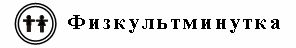 – Я буду читать слова. Если услышите имя существительное 1 скл. – делается наклон вперед; 2 скл. – приседание; 3 скл – руки поднять вверх.Зима, улица, минута, час, город, дерево, озеро, дочь, перо, ночь, чиж, тишь, дрозд,Выполнение продуктивных заданий по теме.Итог1.Работа с учебником Мы уже сегодня проверяли сочинение мальчика-иностранца, теперь нам нужно проверить диктант, написанный  учеником нашей школы, т.е. снова поработать кем?Упр.234 (ТПО,с.63)2.Дифференцированная работа.1 уровень – самый легкий, т.к. окончание имени существительного записано, нужно определив тип склонения и падеж  По аллее, с собачкой, на дороге, на поверхности, у мыши, о герое, для деревни, возле речки, к стройке. 2 уровень – сложнее, т.к. необходимо самостоятельно вставить безударное падежное окончание, указать падеж, склонение  и проверочное словоО храброст…, на ладон…, в город…., по площадк…, от двер…, на озер…, к кормушк…, из библиотек….3 уровень – самый сложный (носит творческий характер), т.к. требуется самостоятельно подобрать существительное с безударным падежным окончанием, верно его вписать и доказать правописание.Телеграмма для ______________.Рассказ о __________________.Сидит на __________________.Сок из _____________________.Гулял в ____________________.Оценки после проверки учителем.-Итак, ребята пора подвести итог урока.- Вспомним, какую задачу мы поставили в начале урока.- - Какой совет вы дадите   нашему  иностранному другу  и своему сверстнику, который в диктанте сделал много ошибок в написании безударных окончаний имен существительных?Читают задание к упр.Выполняют в тетради.-Корректорами.Правильно писать безударные окончания имен существительных.Рефлексия.Каждый ученик получает рефлексивный лист «Ступени  успеха»Своей работой на уроке: «Я доволен»                  «Не совсем доволен»                                        «Не доволен»            Поясните свой выбор (выборочно)-Кто оказался на первой ступени? Поднимите руку.На второй ступени?На третьей?Ребята заполняют рефлексивный лист,  отмечают себя на «Ступени успеха».Рисуют человечка  на ступеньке.Своей работой на уроке: Я доволен, потому что…Не совсем доволен, потому что…Не доволен, потому что…  Выставление оценок.Домашнее задание. Карточки упр.236